Topic 3 – The Atomic StructureLesson 1 – The Historical Development of the Modern AtomTerms to KnowAtom – Hard – sphere model –Plum – Pudding model –Empty – Space model –Bohr’s Planetary model –Wave – Mechanical (Electron-Cloud) model –Orbital –Cathode Ray experiment –Gold Foil experiment – 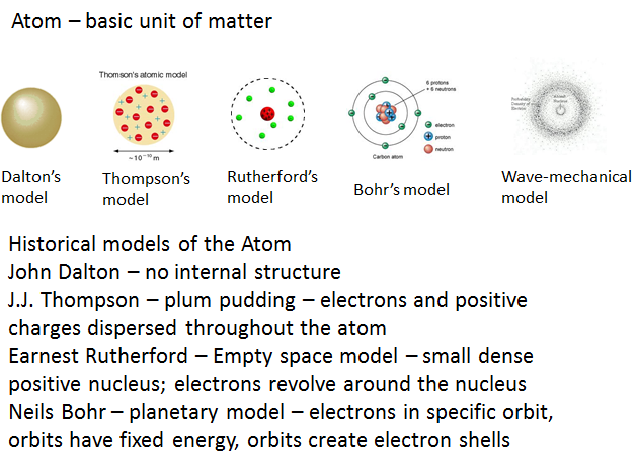 Wave mechanical model – current and most widely accepted model of the atomSmall dense positive nucleusElectrons found outside the nucleus in a region called an orbitalAn orbital is an area where electrons are most likely to be found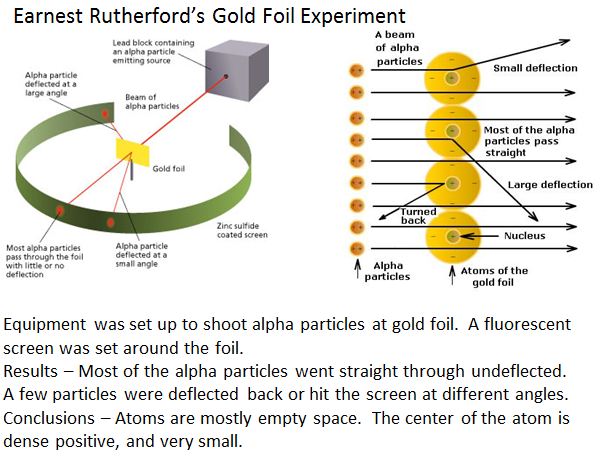 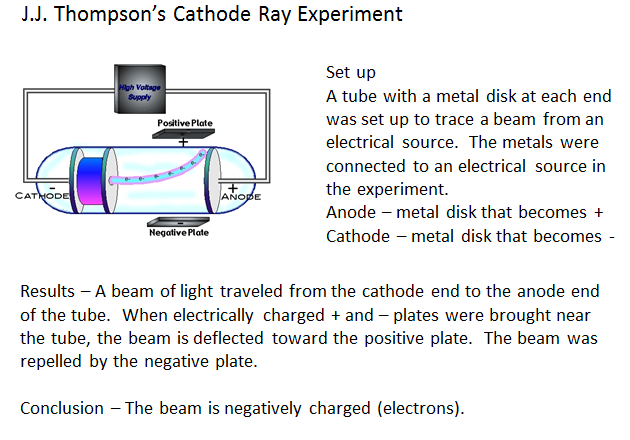 